ДЕПАРТАМЕНТ ОСВІТИ І НАУКИ, МОЛОДІ ТА СПОРТУ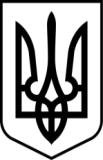 ЗАКАРПАТСЬКОЇ ОБЛАСНОЇ ДЕРЖАВНОЇ АДМІНІСТРАЦІЇЧИНАДІЇВСЬКИЙ ДОШКІЛЬНИЙ НАВЧАЛЬНИЙ  ЗАКЛАД (ДИТЯЧИЙ БУДИНОК) ІНТЕРНАТНОГО ТИПУЗАКАРПАТСЬКОЇ ОБЛАСНОЇ РАДИН А К А Зсмт.ЧинадійовоМукачівського району Закарпатської областіВід 02.09.2023 року                                                                              №_____                                                 Про затвердження рішеньпедагогічної ради«Основні орієнтири нового навчального року у формуванні різнобічно розвиненої особистості»На підставі рішення педагогічної ради (протокол №1 від 30.08.2023 року) та з метою організації результативної освітньої роботи в Чинадіївському дитячому будинкуНАКАЗУЮ:1.Річний план роботи на 2023-2024 навчальний рік затвердити та працювати над вирішенням основних завдань.      (Весь педагогічний колектив протягом навчального року)2. Організувати освітню діяльність дитячого будинку з урахуванням листів Міністерства освіти і науки України від 21.08.2023 № 1/12490-23 «Щодо окремих питань діяльності закладів дошкільної освіти, у 2023/2024 навчальному році», 10.08.2022 №1\9105-22 «Щодо організації виховного процесу в закладах освіти у 2022\2023 н.р».                                                                                                            (Постійно)3. Забезпечити створення умов для здобуття освіти, реабілітації, соціальної адаптації, інтеграції в суспільство дітей з особливими освітніми потребами, у тому числі з інвалідністю, через організацію роботи вихователів, дефектолога, вчителя-логопеда, практичного психолога.                                                                       (Протягом навального року)4. Продовжувати роботу з дітьми щодо профілактики правопорушень в дитячому середовищі та залучати всіх дітей дитячого будинку до занять у гуртках, спортивних секціях.                                                                       (Протягом навального року) 5. Продовжувати впроваджувати сучасні виховні системи, технології і методики у сфері національно-патріотичного виховання шляхом залучення вихованців до участі у заходах національно-патріотичного та духовно-морального виховання, інших заходів з реалізації Концепції національно-патріотичного виховання в системі освіти України до 2025 року, затвердженої Наказом МОН України від 06.06.2022 №527.                                                                                                            (Постійно) 6. Затвердити освітні програми: Комплексна освітня програма для дітей від 3 до 6 років «Дитина в дошкільні роки», парціальна програма з основ здоров’я та безпеки життєдіяльності дітей дошкільного віку «Про себе треба знати, про себе треба дбати», що реалізуються в Чинадіївському дитячому будинку у 2023-2024 навчальному році.(Вихователі дошкільних груп, протягом року)7. Вихователям родинних груп враховувати у виховній роботі з дітьми основні орієнтири виховання 1-9 класів на 2023-2024 навчальний рік.(Вихователі родинних груп, протягом року)8. Продовжити працювати за розробленою системою освітньої роботи з школярами в ІІ половину дня через формування мотивації, самостійності та відповідальності самих школярів.(Вихователі родинних груп, протягом року)9. Продовжити роботу клубу «Школа самостійного життя», формуючи у дітей старшого шкільного віку навичок самостійності, відповідальності, самореалізації власного життя, манери та культури поведінки.                                                (Вихователі родинних груп, протягом року)10. Протоколи засідань педагогічної ради та засідань атестаційної комісії вести в друкованій формі з нумерацією відповідно вимог з нового 2023-2024 навчального року. Відповідальною за ведення протоколів педагогічної ради призначити  Бубряк Т.І., а атестаційної комісії – Тайхман А.В.                                                                                 (До кінця навчального року)11. Впроваджувати у закладі Концепцію безпеки закладів освіти схваленої розпорядження Кабінету  Міністрів  України від 7.04.2023 року №301-р(постійно педагогічний колектив)12. Директору дитячого будинку: 12.1. Затвердити схему перспективного планування та щоденників роботи вихователів родинних та дошкільних груп                                                                                    (до 02.09.2023 року) 12.2. Затвердити розклад занять та занять за інтересами.                                                                                                  (до 15.09.2023 року)12.3.Ознайомлювати вихованців дитячого будинку з діями під час сигналу «Увага! Повітряна тривога!» та систематично проводити з ними  навчання (тренування) щодо відпрацювання алгоритму дій під час тривоги.(заступник директора з НВР, фахівець з ОП і ТБ).12.4  Інформувати педагогічний колектив про виконання прийнятих рішень на плановому засіданні педагогічної ради в жовтні 2023 року.13. Контроль за виконанням даного наказу залишаю за собою.Директор                                                                   Світлана  СОФІЛКАНИЧ